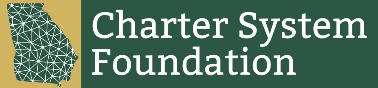              CHARTER SYSTEM FOUNDATION BOARD OF DIRECTORS MEETING via WebEx        January 31, 2022            3:30 PM*********************************WELCOME: Michele Taylor, Board ChairReview and Approve Minutes from June 8, 2021, MeetingBudget Review (see proposed budget)Contribution UpdateConsultant Activities and BudgetGaDOE Contract for 2022Videos – producing more with left over footageOption B - Leadership Graduation MeetingsStarted 2022 with a meeting on 1-25-22every 2 weeks starting in February 2022 thru MayLegislative ChangesFlexibility – EIP and REP Assessment Pilot UpdateVideo Project round 1 completed14 charter system innovation videoswww.vimeo.com/user/162696567/folder/7537682Charter System highlights videowww.vimeo.com/user/162696567/folder/7537676Option B Videos Option B Seminar & Option B Overviewwww.vimeo.com/user/162696567/folder/7520037SGT Workshops and Superintendent Round Tables.No Round Tables have been scheduled yet for 2022SGT WorkshopsDublin City – January 24, 2022 (f2f and virtual)City of Decatur – February 23, 2022 (f2f)Dawson County – March 24, 2022 (f2f)Dougherty County – March 30, 2022 (virtual)Consolidation of Funds Workshop in Partnership with GaDOEGainesville City Schools is host – February 2, 2022, 9am to 12pmBen Hill County Schools is host – February 10, 2022, 9am to 12pmNew Business